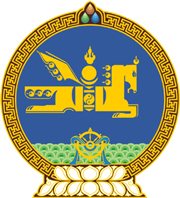 МОНГОЛ УЛСЫН ХУУЛЬ2022 оны 12 сарын 23 өдөр                                                                  Төрийн ордон, Улаанбаатар хотИРГЭНИЙ ХЭРЭГ ШҮҮХЭД ХЯНАН      ШИЙДВЭРЛЭХ ТУХАЙ ХУУЛЬД      ӨӨРЧЛӨЛТ ОРУУЛАХ ТУХАЙ 1 дүгээр зүйл.Иргэний хэрэг шүүхэд хянан шийдвэрлэх тухай хуулийн 111 дүгээр зүйлийн 111.3 дахь хэсгийг доор дурдсанаар өөрчлөн найруулсугай:“111.3.Шүүх шинжээчийн дүгнэлт бүрэн бус, эсхүл шинжилгээ хийлгэж байгаа асуудалтай холбоотой шинэ нөхцөл байдал бий болсон, эсхүл үндэслэлгүй, эсхүл үндэслэлтэй эсэх нь эргэлзээтэй гэж үзвэл Шүүх шинжилгээний тухай хуулийн 27, 28 дугаар зүйлд заасан нэмэлт, эсхүл дахин шинжилгээ хийлгэж болно.”  2 дугаар зүйл.Иргэний хэрэг шүүхэд хянан шийдвэрлэх тухай хуулийн 47 дугаар зүйлийн 47.2 дахь хэсгийн “Шүүхийн” гэснийг “Шүүх” гэж, 63 дугаар зүйлийн 63.1.7 дахь заалтын “нэр хүндэд” гэснийг “нэр хүнд, сэтгэцэд” гэж тус тус өөрчилсүгэй.3 дугаар зүйл.Энэ хуулийг Шүүх шинжилгээний тухай хууль /Шинэчилсэн найруулга/ хүчин төгөлдөр болсон өдрөөс эхлэн дагаж мөрдөнө. МОНГОЛ УЛСЫНИХ ХУРЛЫН ДАРГА 				Г.ЗАНДАНШАТАР